Calling all kids!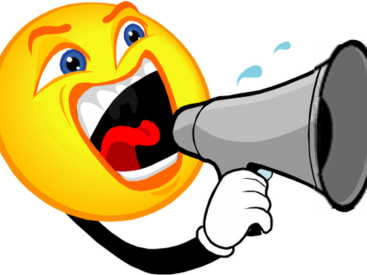 You’re invited to…PD DAY CAMP @VILLA NOVA BAPTIST CHURCHThe Village Church That Cares766 Villa Nova Rd.RR#5 Waterford, ON. N0E 1Y0(519) 443-8082www.villanovabaptist.comTuesday, October 5th9:00 AM to 3:30 PMBible stories, songs, games, crafts, and more…For children in JK through Grade 6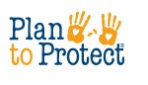 Things that parents like to knowScheduleDrop-off: 8:30-8:45Morning program: 9:00-12:00Lunch break: 12:00-12:30Afternoon program: 12:30-3:30Pick-up: 3:30-3:45 RegistrationOpens on Monday, September 20Closes on Friday, October 1Space for 20 campers – others will be put on a waitlistCall or email to reserve your spot. When you contact us, please let us know the name & age of each child that you will be bringing.Phone: (519) 443-8082Email: info@villanovabaptist.comWhat to bringCompleted registration form for each child(Additional forms will be available at the registration desk)One lunch & two snacks in a labeled lunch bag (nut-free please)Refillable water bottle, at least one facemaskOutdoor clothing & footwear; an extra set of clothes, just in caseWhat not to bringToys, electronics, valuables, money (this is a free event), pets Dangerous itemsHealth & SafetyOur building is fully accessible. PD Day Camp is a safe place with trained volunteers.Each leader has a valid police check.To help prevent the spread of COVID-19, we will follow such guidelines as are mandated by our province and health unit and practiced in schools (e.g. masks & physical-distancing indoors).